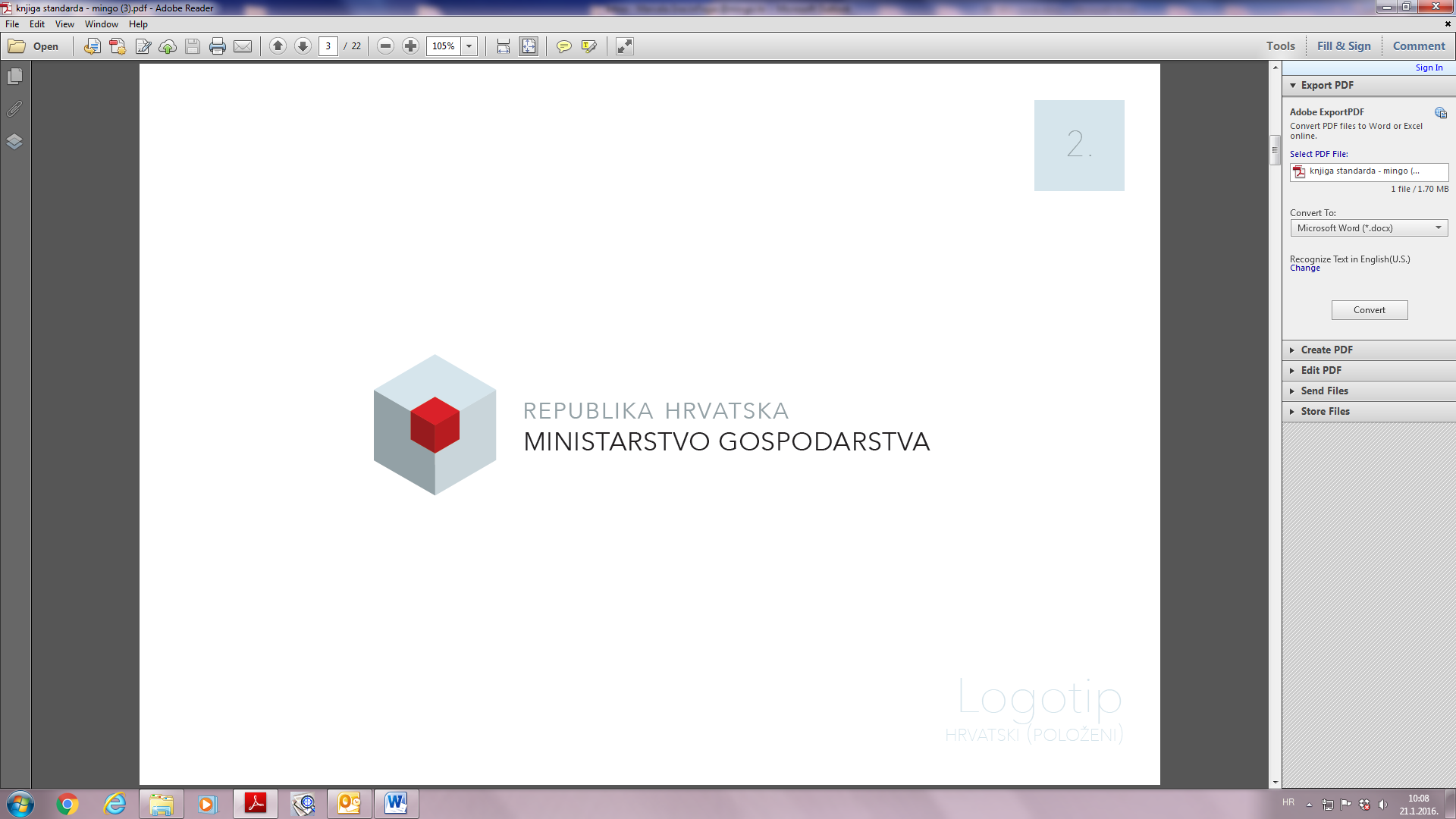 PRILOG 6.POSTUPAK OCJENE PRIJAVA ZA ISKAZ INTERESAJAVNI POZIV ZA ISKAZ INTERESA ZA SUDJELOVANJE U PRED-ODABIRUza ispunjavanje kriterija za prijavu na Ograničeni poziv na dostavu projektnih prijedloga za dodjelu bespovratnih sredstava za Podršku razvoju Centara kompetencija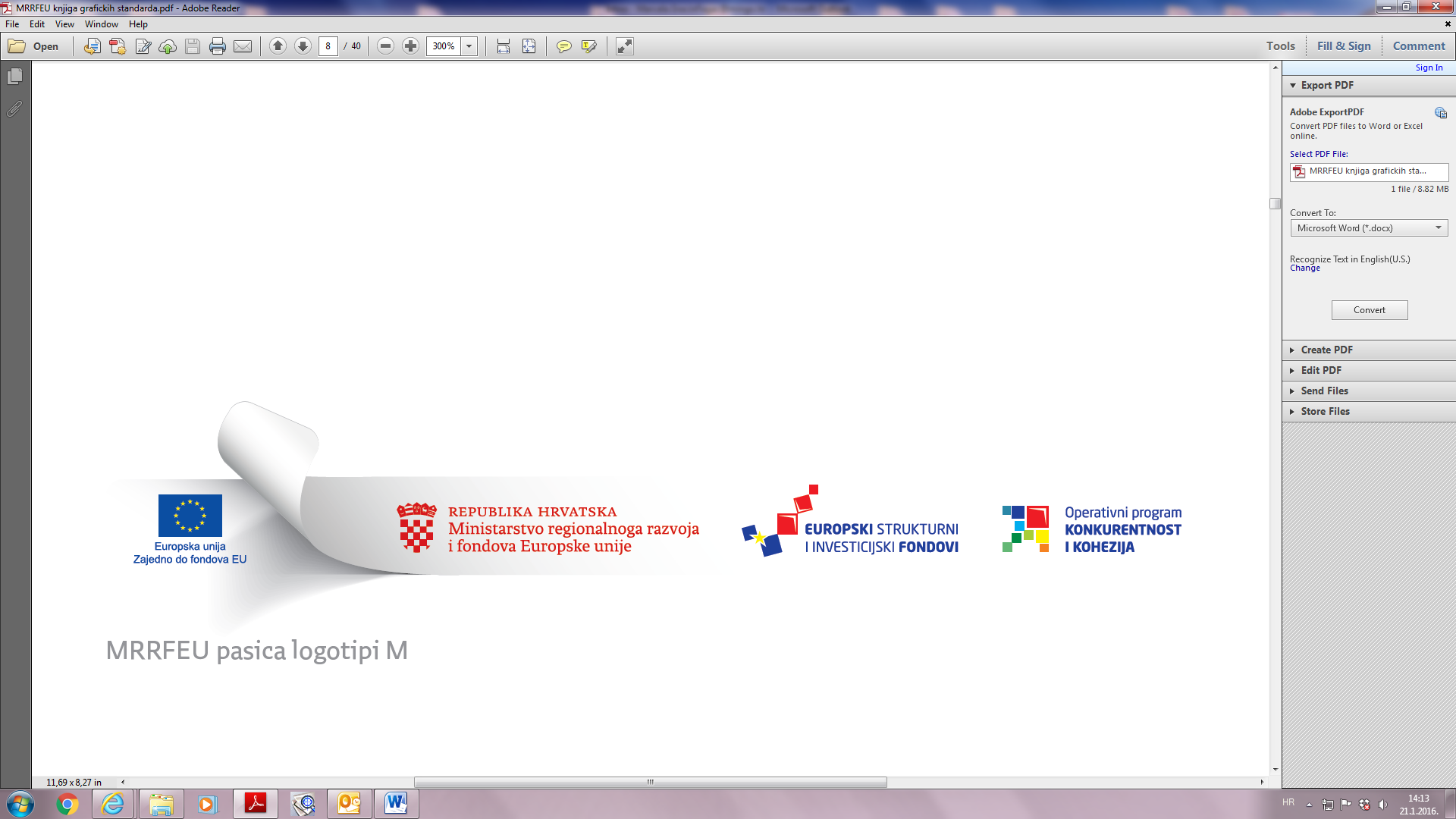 Ovaj poziv se financira iz Europskog fonda za regionalni razvoj1. faza -  Zaprimanje i registracija2. faza - Administrativna provjera 3. faza  - Provjera kriterija koji se moraju ispuniti da bi se dobilo pravo javljanja na Ograničeni poziv na dostavu projektnih prijedloga za dodjelu bespovratnih sredstava za podršku razvoju centara kompetencijaNaziv Operativnog programaOperativni program Konkurentnost i kohezija 2014. - 2020.Naziv prioritetne osiJačanje gospodarstva primjenom istraživanja i inovacijaNaziv PozivaJavni poziv za iskaz interesa za sudjelovanje u pred-odabiru za ispunjavanje kriterija za prijavu na Ograničeni poziv na dostavu projektnih prijedloga za dodjelu bespovratnih sredstava za Podršku razvoju Centara kompetencijaReferentna oznaka PozivaNaziv PrijaviteljaAdresa PrijaviteljaNaziv projektnog prijedlogaReferentna oznaka projektnog prijedlogaNačin dostavePoštom Osobna dostavaDatum i vrijeme predajeDatum:Datum:Sat i minute:Sat i minute:KlasaUrudžbeni brojDatum zaprimanja Br.Uvjeti za zaprimanje i registraciju DANEZaprimljeni prijavni paket/omotnica je zatvoren? (točka 7. Javnog poziva za iskaz interesa za sudjelovanje u pred-odabiru; dalje Poziv)Na zaprimljenom prijavnom paketu/omotnici naznačeni su puni naziv i adresa prijavitelja? (točka 7. Poziva)Na zaprimljenom prijavnom paketu/omotnici naznačen je naziv i referentni broj Javnog poziva za iskaz interesa za sudjelovanje u pred-odabiru s naznakom „Ne otvarati prije službenog otvaranja prijava“? (točka 7. Poziva)Na zaprimljenom prijavnom paketu/omotnici zabilježen je datum i točno vrijeme (sat i minute) predaje prijave za sudjelovanje u pred-odabiru (točka 7. Poziva)Projektna prijava predana je u propisanom roku? (točka 7. Poziva)Zaprimljeni paket/omotnica predana je preporučenom poštanskom pošiljkom ili osobnom dostavom na odgovarajuću adresu? (točka 7. Poziva)Naziv Operativnog programaOperativni program Konkurentnost i kohezija 2014. - 2020.Naziv prioritetne osiJačanje gospodarstva primjenom istraživanja i inovacijaNaziv PozivaJavni poziv za iskaz interesa za sudjelovanje u pred-odabiru za ispunjavanje kriterija za prijavu na Ograničeni poziv na dostavu projektnih prijedloga za dodjelu bespovratnih sredstava za podršku razvoju Centara kompetencijaReferentna oznaka PozivaNaziv PrijaviteljaAdresa PrijaviteljaReferentna oznaka prijave za iskaz interesaBr.Pitanje za administrativnu provjeruPrva procjena (Da/Ne/ Nije primjenjivo)Poslije zahtjeva za pojašnjenjima (Da/Ne/ Nije primjenjivo)Projektna prijava predana je na odgovarajući Poziv sukladno uputama navedenim u Pozivu te su korišteni obrasci i prilozi koji su sastavni dio Poziva? (točka 7. Poziva) Projektna prijava predana je  na hrvatskom jeziku i latiničnom pismu, sva dokumentacija predana je na hrvatskom jeziku ili prevedena na hrvatski i ovjerena od strane ovlaštenog sudskog tumača? (točka 7. Poziva)Projektna prijava predana je na propisanom mediju i u propisanom formatu? (točka 7. Poziva)Projektna prijava istovjetna je u oba dostavljena medijska formata (u elektroničkoj  i papirnatoj verziji pripadajućeg obrasca)? (točka 7. Poziva)Prijava se podnosi u (1) jednom izvorniku na formatu A4 unutar jednog zatvorenog paketa/omotnice, uvezana u neraskidivu cjelinu? (točka 7. Poziva)Projektna prijava predana je i u jednom (1) primjerku u elektroničkom formatu koji je istovjetan papirnatoj verziji. Svaki dokument je u zasebnoj datoteci? (točka 7. Poziva)Projektna prijava ispunjena je na propisanim  predlošcima? (točka 7. Poziva)Projektna prijava sadrži sve obvezne priloge i  dokumentaciju na način kako je navedeno u Pozivu?Model 1A, 1B i 2.Prijavitelj je dostavio Prijavni obrazac? (točka 7. Poziva).Prijavitelj je dostavio izvod iz sudskog ili drugog odgovarajućeg registra RH? (točka 5.i 7. Poziva)Prijavitelj je dostavio Izjavu o nekažnjavanju osobe ovlaštene za zastupanje prijavitelja (Prilog 1 Izjava o nekažnjavanju)? (točka 5.i 7. Poziva)Prijavitelj je dostavio potvrdu da je prijavitelj član jednog ili više hrvatskih klastera konkurentnosti? (točka 5 .i 7. Poziva)Prijavitelj je dostavio Sporazum o zajednici prijavitelja sačinjen prema Prilogu 2. Smjernice za Sporazum o zajednici prijavitelja ? (točka 5. i 7. Poziva)Prijavitelj je dostavio službenu Odluku o dodjeli PNI (Projekt od nacionalnog interesa) oznake Projektnom prijedlogu koji je izdao jedan ili više HKK? (prema Prilogu 3 Procedura za dobivanje PNI oznake projekta) (točka 5. i 7. Poziva)Prijavitelj je dostavio Strategiju istraživanja i razvoja CEKOM-a izrađeno sukladno propisanom obveznom sadržaju Strategije (Prilog 4. Obvezni sadržaj Strategije istraživanja i razvoja centra kompetencija)? (točka 5. i 7. Poziva)Prijavitelj je dostavio Akcijski plan za provedbu strategije istraživanja i razvoja (Prilog 5. Akcijski plan za provedbu strategije istraživanja i razvoja)? (točka 5. i 7. Poziva)Partner/i je/su dostavio/li izvod iz sudskog ili drugog odgovarajućeg  registra države sjedišta partnera ili važeći jednakovrijedni dokument koji je izdalo nadležno tijelo u državi sjedišta partnera? (točka 5. i 7. Poziva)Partner/i je/su dostavio/li Izjavu o nekažnjavanju osobe ovlaštene za zastupanje partnera (Prilog 1 Izjava o nekažnjavanju)? (točka 5.i 7. Poziva)Partner/i  je/su dostavio/li Izjavu odgovorne osobe da se najmanje 80% aktivnosti koje obavlja pravni subjekt odnosi na neekonomske aktivnosti (ukoliko je partner organizacija za istraživanje i širenje znanja koja nije javna organizacija)? (točka 5. i 7. Poziva)Partner/i je/su dostavio Rješenje o upisu u Upisnik znanstvenih organizacija (ukoliko je partner znanstvena organizacija)? (točka 5. i 7. Poziva)Partner/i je/su dostavio/li dokaz o poslovnoj suradnji (ukoliko partner nema sjedište, odnosno poslovnu jedinicu ili podružnicu u Republici Hrvatskoj, mora se dokazati, u slučaju da se radi o poduzetniku, na koji način partner sudjeluje ili će sudjelovati sa prijaviteljem u lancu vrijednosti)? Prijavitelj je naveo razloge zašto je nužan strani partner. (točka 5. i 7. Poziva)Model 1APrijavitelj je dostavio Izjavu odgovorne osobe da se najmanje 80% aktivnosti koje obavlja pravni subjekt odnosi na neekonomske aktivnosti? (točka 5. i 7. Poziva)Model 3.Prijavitelj je dostavio Prijavni obrazac? (točka 7. Poziva)1Prijavitelj je dostavio Izvod iz sudskog ili drugog odgovarajućeg registra RH, akt o osnivanju ili navođenje važećeg zakona ili pod zakonskog akta/drugih izvora kojim su isti osnovani? (točka 5. i 7. Poziva)1Prijavitelj je dostavio Izjavu o nekažnjavanju osobe ovlaštene za zastupanje prijavitelja (Prilog 1 Izjava o nekažnjavanju)? (točka 5. i 7. Poziva)Prijavitelj je dostavio službenu Odluku o dodjeli PNI (Projekt od nacionalnog interesa) oznake Projektnom prijedlogu koji je izdao jedan ili više HKK? (prema Prilogu 3 Procedura za dobivanje PNI oznake projekta) (točka 5.i  7. Poziva)Prijavitelj je dostavio Strategiju istraživanja i razvoja CEKOM-a izrađeno sukladno propisanom obveznom sadržaju Strategije (Prilog 4. Obvezni sadržaj Strategije istraživanja i razvoja centra kompetencija)? (točka 5. i 7. Poziva)Prijavitelj je dostavio Akcijski plan za provedbu strategije istraživanja i razvoja (Prilog 5. Akcijski plan za provedbu strategije istraživanja i razvoja)? (točka 5. i 7. Poziva)2Prijavitelj je dostavio Izjavu odgovorne osobe u kolikom će se postotku istraživačka infrastruktura koristiti za neekonomske aktivnosti (u slučaju da se istraživačka infrastruktura koristi za ekonomske i neekonomske aktivnosti)? (točka 5. i 7. Poziva)2Prijavitelj je dostavio Izjavu odgovorne osobe da se najmanje 80% aktivnosti koje obavlja pravni subjekt odnosi na neekonomske aktivnosti (u slučaju da prijavitelj ulaže u istraživačku infrastrukturu u cilju provođenja neekonomske aktivnosti)? (točka 5. i 7. Poziva)2Prijavitelj je dostavio potvrdu da je prijavitelj član jednog ili više hrvatskih klastera konkurentnosti? (točka 5. i 7. Poziva)Naziv Operativnog programaOperativni program Konkurentnost i kohezija 2014. - 2020.Naziv prioritetne osiJačanje gospodarstva primjenom istraživanja i inovacijaNaziv PozivaJavni poziv za iskaz interesa za sudjelovanje u pred-odabiru  za ispunjavanje kriterija za prijavu na Ograničeni poziv na dostavu projektnih prijedloga za dodjelu bespovratnih sredstava za Podršku razvoju Centara kompetencijaReferentna oznaka PozivaNaziv PrijaviteljaAdresa PrijaviteljaReferentna oznaka prijave za iskaz interesaBr.Pitanje za provjeru kriterijaPrva provjera(Da/Ne/Nije primjenjivo)Poslije zahtjeva za pojašnjenjima (Da/Ne)Prijavitelj je prihvatljiv sukladno predviđenim modelima Centara kompetencija u okviru Poziva?  (točka 5. Poziva, Kriterij 1.1.) Dokazuje se dokumentacijom navedenom prema modelima u točki 5. Kriterij 1.1. PozivaPartner/i su prihvatljivi sukladno predviđenim modelima Centara kompetencija u okviru Poziva? (točka 5. Poziva, Kriterij 1.2.) Dokazuje se dokumentacijom navedenom prema modelima u točki 5. Kriterij 1.2. PozivaPredviđena je učinkovita suradnja na projektima istraživanja i razvoja? Dokazuje se Sporazumom o zajednici prijavitelja u cilju učinkovite suradnje na projektima istraživanja i razvoja (Prilog 2. Smjernice za sporazum o zajednici prijavitelja  (točka 5.  Poziva Kriterij 2. )Centar kompetencija je relevantan za jačanje konkurentnosti jednog ili više hrvatskih klastera konkurentnosti? Dokazuje se službenom Odlukom skupštine jednog ili više HKK da je projekt od nacionalnog interesa PNI (Prilog 3. Procedura za dobivanje PNI oznake projekta). (točka 5. Poziva Kriterij 3.) Tematska područja istraživanja i razvoja CEKOM-a su unutar okvira tematskih i pod-tematskih prioritetnih područja što se dokazuje definiranim područjima istraživanja i razvoja CEKOM-a u okviru Strategije istraživanja i razvoja CEKOM-a? Dokazuje se Strategijom istraživanja i razvoja CEKOM-a (Prilog 4. Obvezni sadržaj Strategije istraživanja i razvoja Centara Kompetencija)? (točka 5. Poziva Kriterij 4.)Definirane su projektne aktivnosti istraživanja i razvoja koje pridonose razvoju novih proizvoda i usluga i uvođenju strukturnih promjena u jedno ili više S3 prioritetnih tematskih i pod-tematskih područja? (točka 5. Kriterij 5.) Dokazuje se:- izrađenim Akcijskim planom za provedbu strategije istraživanja i razvoja CEKOM-a (Prilog 5. Akcijski plan za provedbu strategije istraživanja i razvoja CEKOM-a) na temelju definiranih projekata istraživanja i razvoja u okviru Ugovora o konzorciju (za modele 1, 2 i 3) ili- na temelju zalihe projektnih ideja (za Model 3. CEKOM-a). 